Job PurposeTo provide a specialist psychology service to the above services including specialist assessment, treatment, planning, implementation and monitoring of outcomes.To contribute to enabling other staff, service users and carers from diverse backgrounds to flourish by working to create a psychologically safe environment.To work as an autonomous professional within Abu Dhabi Department of Health guidelines and codes of conduct, and guided by the policies and procedures of the service, taking responsibility for own work including treatment and discharge decisions with support of clinical supervisor.MAUDSLEY HEALTHSouth London and Maudsley NHS Foundation Trust (SLAM) set up Maudsley Health in 2014 to develop services in the Middle East, in conjunction with Macani (Abu Dhabi) and the Ministry of Health (Dubai). Ambitious expansion plans are in the process of being developed and the service aims to grow geographically and clinically in a planned way.The service in Abu Dhabi provides the highest quality evidence based assessment and treatment services on an out-patient basis and comprises both a CAMHS and AMH teams. In addition to general psychological care over a range of problems the service has a specialist Eating Disorder Service and a DBT service. Clinicians from SLAM have active links with the service.THE SOUTH LONDON AND MAUDSLEY NHS FOUNDATION TRUST (SLAM)The South London and Maudsley NHS Foundation Trust in the UK is part of King’s Health Partners Academic Health Sciences Centre (AHSC), which includes seven hospitals and over 150 community based services. It is responsible for seeing 2 million patients each year, has 25,000 employees and 19,500 students, and a £2 billion annual turnover. It brings together the best of basic and translational research, clinical excellence and world-class teaching to deliver ground breaking advances in physical and mental healthcare. See www.kingshealthpartners.orgThe Trust has close links in education and research with the Institute of Psychiatry and Guy's, King's and St Thomas' School of Medicine, both of which are part of King's College London. This close collaboration involves working to ensure that developments and research feed directly into clinical practice. It’s academic links with King's College, London, enables it to ensure that its health care staff receive high quality clinical training at both pre-qualification (or registration) stage and in specialist skills (post qualification).Maudsley Health clinicians have access to SLAM library facilities and in some cases specialized supervision can be made available from SLAM clinicians.Key Responsibilities of the Role:Clinical and Client CareTo provide psychological assessments, formulations and interventions for clients.To provide culturally appropriate psychological interventions with carers or families of referred clients when required. To communicate skillfully and sensitively complex and sensitive information to service users and their families taking account of sensory and cultural barriers to communication.To assess and monitor risk and draw up appropriate risk management plans.To select, administer and interpret psychometric and neuropsychological tests, requiring skilled manipulation of test materials and interpretation and integration of complex data.To provide psychological reports, including relevant formulation, opinion and interventions.To select and deliver evidence based psychological treatments, monitoring outcome and modifying and adapting interventions, drawing on a range of theoretical models.Responsibilities for Service Clinical FunctioningTo be proactive in challenging discrimination and support the development of culturally competent services.To liaise with referrers and other professionals concerned with clients in order to develop and review care plans.To utilize theory, evidence-based literature and research to support evidence based practice in individual work.Policy and Service DevelopmentTo follow policies and procedures in own area of work.To identify any aspects of the psychology provision which could be improved and propose changes to practices or procedures that affect the team and may also affect other services.To initiate and implement service development projects, as agreed with clinical/professional lead.To participate in the ongoing implementation of new initiatives as required across relevant services.Care or Management of ResourcesTo take care of, and use carefully, the service’s equipment and physical resources.To ensure that there are sufficient resources by estimating future needs and requesting supplies as needed.Teaching and TrainingTo undertake occasional teaching and training of pre and post- qualification psychologists and specialized training to other professions as appropriate, including webinars.To contribute to the development of the knowledge and skills base within the team by maintaining an active awareness of current developments in psychology and by implementing knowledge gained in practice.To disseminate research and service evaluation findings through presentations and published articles.Record-Keeping and Information GovernanceTo ensure that all information generated by own work is recorded as required by service policies and local procedures.To ensure the highest standards of clinical record keeping and report writing, according to professional and service guidelines, including electronic data entry.Research and DevelopmentTo initiate and carry out appropriate research as agreed with supervisor and senior management team.To use outcome measurement and other standardized assessments to facilitate service evaluation maintaining professional standards and continuing professional developmentTo receive regular clinical and professional supervision from consultant clinical psychologist according to service guidelines.To ensure own Continuing Professional Development in line with Department of Health- Abu Dhabi license requirements.To maintain an up-to-date knowledge of current developments in professional and clinical practice and of relevant legislation and policies.To adhere to DoH’s Professional Practice Guidelines and service policies and procedures.GeneralTo travel to meetings, home visits and training venues as appropriate and when required.To be aware of risk relating to aggressive and challenging behavior amongst the client group, and follow service policies relating to its management.To respond appropriately and professionally to emotionally distressing situations and to support others involved in such situations.To work flexibly which will include offering a regular commitment to late clinics and Saturday working, within the overall Job Plan.Sound time management and organization skills.To demonstrate an enthusiastic, professional and committed approach to clinical, professional and service matters.Person Specification: EssentialQualifications and Professional RegistrationClinical psychologist: Bachelors and Masters in Psychology (including supervised training placements)Registered with the HCPC as Practitioner Psychologist (UK) (or equivalent in country of origin), and evidence of continuing professional development.Minimum 2 years’ experience in a clinical setting following completion of training.KnowledgeHighly developed knowledge of the theory and practice of specialized psychological therapies for Adults.Advanced theoretical knowledge of psychopathology and the evidence base for the relevant treatment of Adults.Advanced knowledge of psychological assessment and clinical psychometrics of Adults.Knowledge of legislation in relation to the client group and mental health issues, child and adult protection, and equalities.Knowledge of factors affecting acceptability and accessibility of mental health care.ExperienceEvidence of having worked as a clinical psychologist under supervision in Adult Mental Health Settings.Experience of specialist psychological assessment and treatment of clients with a range of psychological needs of a complex nature.Post-qualification experience that supports working with, and addressing issues of, diversity within local communities.Experience of carrying out research projects.SkillsTo deliver psychological therapy across cultural and other differences.To select and administer specialist psychological assessments, interpreting and integrating complex data that require analysis, interpretation and comparison, drawn from several sources, on which expert opinion may differ.To communicate skillfully and sensitively complex and sensitive information with clients, carers and colleagues overcoming barriers to communication including sensory, and emotional difficulties, cultural differences and hostility to or rejection of information.To plan and schedule assessment and interventions for individual clients and groups and carers.,Well-developed IT skillsSkills in providing teaching and training to other professional groupsAbilitiesAbility to work effectively within a multi-disciplinary team, contributing to effective team functioningAbility to identify and employ mechanisms of clinical governance as appropriate.Ability to develop and use complex multi-media materials for presentations in public, professional and academic meetingsAbility to maintain concentration and to remain in restricted positions for long periods during observations, assessments and psychological interventions, and to deal with unexpected interruptions or changes during these.Ability to manage emotionally stressful situations such as working with victims of abuse or trauma, or with people who engage in severe self-harming or aggressive behavior.Ability to manage verbal aggression and hostility directed at self.Person Specification: DesirableRecord of publications in either peer reviewed, academic or professional journals/booksMasters level knowledge of psychological research methodology and complex statistical analysis.The ability to speak fluent Arabic and practice in Arabic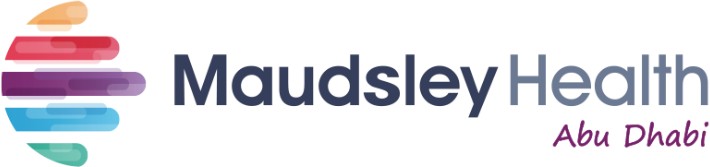 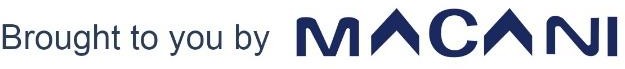 201-205 Al Montazah Tower, Khalidiya Abu Dhabi, UAE PO Box: 41763Tel: +971 2610 7777 Fax: +971 2666 2654Job TitleClinical Psychologist (AMH)Hours per week42.5DepartmentMaudsley Health, Abu DhabiLocationAbu DhabiReports toConsultant Clinical PsychologistAccountable toClinical Director